Enos P. “Smokey” CallSeptember 12, 1924 – March 27, 1988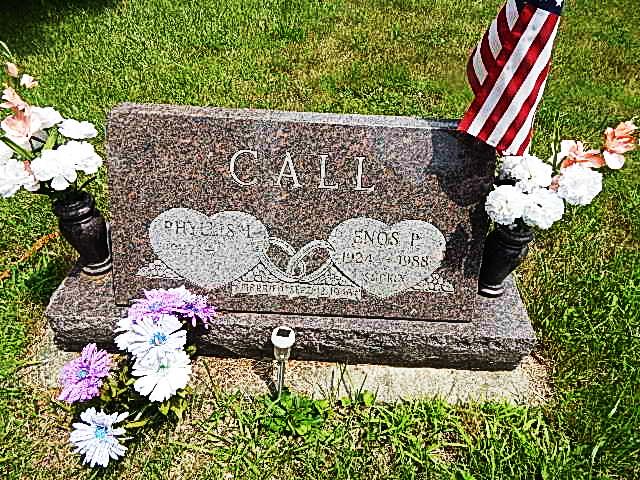 
Enos "Smokey" Call, 63, Dies; Brother of Edward "Pete" Call
  A resident of Columbia City, Route 3, Enos P. "Smokey" Call, 63, a brother of Edward "Pete" Call of Bluffton, died at 11:26 a.m. Sunday in Whitley County Memorial Hospital at Columbia City, Ill. the past two years, Mr. Call was admitted Saturday to the hospital. 
  A U.S. Navy veteran of World War II, Mr. Call retired in 1987 as assistant production manager of Dana Corp. in Fort Wayne after 40 years of employment. Born in Wells County, September 12, 1924, he was a son of Joseph and Alverta Belle Bryant Call. His marriage was to Phyllis Irene Good, who survives. 
   In addition to the wife and Bluffton brother, surviving are a son, Brian Call of Columbia City; three daughters, Mrs. John (Patricia Ann) Post of Lima, Ohio, Mrs. Robert (Judith Kay) Matteson of South Whitley Route 2 and Mrs. Leonard (Carolyn J.) Morris of Columbus, Ohio; a sister, Mrs. Forrest (Edith) Kramer of Huntington and eight grandchildren. 
  From 7 to 9 p.m. today and 2 to 4 and 7 to 9 p.m. Tuesday, friends will be received at the Smith and Sons Funeral Home in Columbia City. Services there are 10:30 a.m. Wednesday will be in charge of Rev. Jeffrey Ames and burial will be in the Shady Cemetery at Craigville. 
Bluffton News-Banner, Wells County, IN; March 28, 1988  
